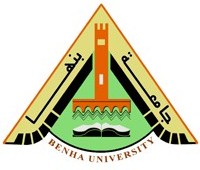 جامعة بنهــــــــــــــــــــــــــــــــا                                                                        بسم الله الرحمن الرحيم كلية الزراعـــــــــــــــــــــــــــــةادارة الدراسات العليا والبحوثــــــــــــــــــــــــــــــ                                                                                                                     اجتمــــــــــــاع                                  لجنة الدراسات العليا عن يوم  الاربعاء    الموافق  12/2/2014                                                            ـــــــــــــــــــــــــــــــــــــانه في يوم االاربعاء   الموافق   12/2/2014  اجتمعت لجنة الدرسات العليا برئاســـــــــــــــــــــــــــــــــــــــــــــــــــــــــــــة الاستاذ الدكتور / محمود مغربى عراقى عامر  استاذ تربية الدواجن  ووكيل الكلية للدراسات العليا والبحوث بالكلية وبحضور كل من السادة:-ثم بدأ السيد الاستاذ الدكتور/محمود مغربى عراقى وكيل الكلية لشئون الدراسات العليا والبحوث الاجتماع " بسم الله الرحمن الرحيم " ورحب بالسادة اعضاء اللجنة وتمنى لسيادتهم دوام التوفيق ثم بدأ سيادته النظر فى جدول الاعمال المعروض وعلي ضوء ماعرض اتخذت القررات التالية :اولا : المصادقة على قررات اللجنة السابقة ــــــــــــــــــــــــــــــــــــــــــــــــــــــــــــــــــــــالقــــــــــــرار : ــ المصادقة                                                                               (2)ثانيا  :- فحص ومناقشة رسائل الماجستير     ـــــــــــــــــــــــــــــــــــــــــــــــــــــــــــــــــــــــــــــــــــ  وافقت اللجنة علي تشكيل لجنة فحص ومناقشة رسالة الماجستيرالخاصة بالطالب/  عصام محمود عبد الفتاح صالح المسجل لدرجة الماجستير بقسم  الاراضى   بالكلية دورة   سبتمبر 2008 واللجنة مشكلة من السادة :- ثالثا :- فحص ومناقشة رسائل الدكتوراة     ــــــــــــــــــــــــــــــــــــــــــــــــــــــــــــ وافقت اللجنة علي تشكيل لجنة فحص ومناقشة رسالة الدكتوراة الخاصة بالطالبة/ مرفت عبد الرحمن محمد غنيم  المسجلة لدرجة الدكتوراة بقسم / الاراضى  بالكلية دورة  سبتمبر 2009  واللجنة مشكلة من السادة :- وافقت اللجنة علي تشكيل لجنة فحص ومناقشة رسالة الدكتوراة الخاصة بالطالب/ محمد خيرى السيد عبد الحافظ  المسجل لدرجة الدكتوراة بقسم / علوم الاغذية   بالكلية دورة  سبتمبر 2009  واللجنة مشكلة من السادة :- وافقت اللجنة علي تشكيل لجنة فحص ومناقشة رسالة الدكتوراة الخاصة بالطالب/ محمد عبد العزيز عبد  النبى  المسجل لدرجة الدكتوراة بقسم / المحاصيل    بالكلية دورة  سبتمبر 2010 واللجنة مشكلة من السادة :- 					( 3 ) ـ وافقت اللجنة علي تشكيل لجنة فحص ومناقشة رسالة الدكتوراة الخاصة بالطالبة/ امنية احمد عبد  الحافظ  المسجلة لدرجة الدكتوراة بقسم / االنبات الزراعى  بالكلية دورة  سبتمبر 2008  وتسجيل جديد بتاريخ 22/11/2009 واللجنة مشكلة من السادة :- وافقت اللجنة علي تشكيل لجنة فحص ومناقشة رسالة الدكتوراة الخاصة بالطالب/ محمد فتحى عبد العزيز بيومى   المسجل لدرجة الدكتوراة بقسم / وقاية النبات   بالكلية دورة  سبتمبر 2009 واللجنة مشكلة من السادة :- رابعا  :- منح درجات الماجستيرـــــــــــــــــــــــــــــــــــــــــــــــــــــــــــــــــ1– وافقت اللجنة علي تقرير لجنة فحص ومناقشة رسالة الماجستير  المقدمة من الطالب / صلاح عبد النبى الشحات   المسجل لدرجة الماجستير بقسم  الاراضى   بالكلية دورة   فبراير 2009 والتي توصي بمنحه درجة الماجستير  في العلوم الزراعية تخصص"  اراضى " .2 – وافقت اللجنة علي تقرير لجنة فحص ومناقشة رسالة الماجستير  المقدمة من الطالبة /  رشا نادى احمد المسجلة لدرجة الماجستير بقسم  الانتاج الحيوانى     بالكلية دورة   سبتمبر  2006  وتسجيل جديد 26/10/2011والتي توصي بمنحها درجة الماجستير  في العلوم الزراعية تخصص"     انتاج حيوانى " استزراع سمكى "  .3 – وافقت اللجنة علي تقرير لجنة فحص ومناقشة رسالة الماجستير  المقدمة من الطالب / احمد ابراهيم احمد الشربينى   المسجل لدرجة الماجستير بقسم  الانتاج الحيوانى     بالكلية دورة   سبتمبر  2007   والتى توصي بمنحه درجة الماجستير  في العلوم الزراعية تخصص"       " رعاية دواجن  "  4– وافقت اللجنة علي تقرير لجنة فحص ومناقشة رسالة الماجستير  المقدمة من الطالبة / ايمان السيد عبد الحميد عامر  المسجلة لدرجة الماجستير بقسم  البساتين     بالكلية دورة    سبتمبر2008 والتي توصي بمنحها درجة الماجستير  في العلوم الزراعية تخصص"   بساتين ( زينة) " .5– وافقت اللجنة علي تقرير لجنة فحص ومناقشة رسالة الماجستير  المقدمة من الطالبة / عصمت سالم عبد الله زغلول   المسجلة لدرجة الماجستير بقسم  وقاية  النبات    بالكلية دورة   سبتمبر 2009 والتي توصي بمنحها درجة الماجستير  في العلوم الزراعية تخصص"  حشرات اقتصادية "خامسا:- منح درجات الدكتوراةـــــــــــــــــــــــــــــــــــــــــــ1 – وافقت اللجنة علي تقرير لجنة فحص ومناقشة رسالة الدكتوراة المقدمة من الطالب/  خالد عبد الرحمن السيد المسجل لدرجة الدكتوراة بقسم  الاقتصاد الزراعى  بالكلية دور فبراير 2010 والتي توصي بمنحه درجة دكتوراة الفلسفـــــــــــة  في العلوم الزراعية تخصص"  اقتصاد زراعى  " .  2 – وافقت اللجنة علي تقرير لجنة فحص ومناقشة رسالة الدكتوراة المقدمة من الطالبة / عزيزة السيد محمود عفيفي  المسجلة لدرجة الدكتوراة بقسم  الاقتصاد الزراعى بالكلية دورة فبراير2008 والتي توصي بمنحها درجة دكتوراة الفلسفـــــــــــة  في العلوم الزراعية تخصص"  ارشاد زراعى  " . 						(4)1 – وافقت اللجنة علي تقرير لجنة فحص ومناقشة رسالة الدكتوراة المقدمة من الطالب/  اسماعيل عبد الحليم بهى الدين المسجل لدرجة الدكتوراة بقسم  وقاية النبات  بالكلية دور سبتمبر 2007 والتي توصي بمنحه درجة دكتوراة الفلسفـــــــــــة  في العلوم الزراعية تخصص"  حشرات اقتصادية  " .سادسا :-  تشكيل لجنة امتحان تأهيليــــــــــــــــــــــــــــــــــــــــــــــــــــــــــــــــــــــــــ وافقت اللجنة على  تشكيل لجنة الامتحان التاهيلي الخاص بالطالب  / محمد سالم محمد بدر   المسجل لدرجة الدكتوراه بقسم الهندسة الزراعية  بالكلية دورة فبراير2008   واللجنة مشكلة من السادة:-سابعا:- اعتماد نتيجة الامتحان التأهيلى للطلاب المسجلين لدرجة الدكتوراه ـــــــــــــــــــــــــــــــــــــــــــــــــــــــــــــــــــــــــــــــــــــــــــــــــــــــــــــــــــــ وافقت اللجنة على نتيجة الامتحان التأهيلى  للطلاب  المسجلين لدرجة الدكتوراه الاتى اسماؤهم بعد : ــ ثامنا : - تعديل لجنة اشرافـــــــــــــــــــــــــــــــــــــــــــــــــــــــــــــــــــ	ــ وافقت اللجنة علي تعديل لجنة الاشراف الخاصة بالطالب/ عبد الونيس عبد السميع منصور  المسجل لدرجة الماجستير بقســم البساتين  بالكلية دورة سبتمبر2013   باضافة د/  حامد الزعبلاوى محمود استاذ مساعد الفاكهة بالكلية  وذلك لخدمة البحث:      لتصبح اللجنة كالاتى : ـ ــ وافقت اللجنة علي تعديل لجنة الاشراف الخاصة بالطالبة/  نشوى مصطفى عبد الحى شلبى  المسجلة لدرجة الماجستير بقســم  الكيمياء الحيوية الزراعية  بالكلية دورةسبتمبر2011   باضافة ا. د/   هناء  حسين عبد الباقى    استاذ ورئيس قسم الكيمياء الحيوية النباتية بالمركز القومى للبحوث   لخدمة البحث:      لتصبح اللجنة كالاتى : ـ 						( 5 )ــ وافقت اللجنة علي تعديل لجنة الاشراف الخاصة بالطالب/ محمود سعيد على رفعت   المسجل لدرجة الماجستير بقســم الكيمياء الحيوية الزراعية  دورةسبتمبر2011   باضافة د / محجوب محمد احمد مصطفى   استاذ مساعد بالهيئة القومية للرقابة والبحوث الدوائية  وذلك لخدمة البحث:      لتصبح اللجنة كالاتى : ـ تاسعا : تعديل موضـــــــــــــــــوع ـــــــــــــــــــــــــــــــــــــــــــــــــــــــــــ - وافقت اللجنة علي تعديل موضوع رسالة الطالبة /  هبه مكرم سدراك   المسجلة لدرجة الماجستير  بقسم البساتين   بالكلية دورة  سبتمبر 2012 ليصبح الموضوع كالتالي :- "تأثير بعض بيئات النمو والتغذية على نمووازهار نبات الفل المجوز فى الصص "على أن يكون " التغيير جوهرى"                                              ــ - وافقت اللجنة علي تعديل موضوع رسالة الطالبة /  نشوى مصطفى عبد الحى شلبى   المسجلة لدرجة الماجستير  بقسم الكيمياء الحيوية الزراعية بالكلية دورة سبتمبر 2011 ليصبح الموضوع كالتالي :-" دراسات كيميائية حيوية على فاعلية بعض النباتات كمضادات لارتفاع سكر الدم " على أن يكون " التغيير غير  جوهرى"                                              ــ - وافقت اللجنة علي تعديل موضوع رسالة الطالبة /  منال محمد عباس    المسجلة لدرجة الماجستير  بقسم علوم الاغذية   بالكلية دورة  سبتمبر 2012 ليصبح الموضوع كالتالي :-" دراسات على استخدام بعض الالوان الطبيعية النباتية فى التصنيع الغذائى  " على أن يكون " التغيير جوهرى" ــ - وافقت اللجنة علي تعديل موضوع رسالة الطالب/ سامى حسن مصلحى حسن المسجل لدرجة الماجستير  بقسم الاراضى   بالكلية دورة  سبتمبر 2012 ليصبح الموضوع كالتالي :-" تأثير الاشعاع على محتوى العناصر وانتاجية بعض النباتات الزيتية المروية بالمياه العادمة "   على أن يكون " التغيير  غير جوهرى "						( 6 )عاشرا : ـ  مد فترة التسجيل ــــــــــــــــــــــــــــــــــــــــوافقت اللجنة علي مد فترة التسجيل للطلاب الاتي اسماؤهم بعد :-حادى عشر : الاعـــــذار ـــــــــــــــــــــــــــــــــــــــ وافقت اللجنة على قبول اعذار الفصل الدراسى الاول للعام الجامعى 2013/2014  لطلاب الدراسات العليا ( ماجستير ــ دكتوراه ) وذلك للطلاب الاتى اسماؤهم بعد . ـ ثانى عشر: - إلغاء القيدــــــــــــــــــــــــــــــــــــــــــــ وافقت اللجنة على الغاء قيد  الطالب/  محمد عبد المحسن الزهرى  المسجل بقسم الانتاج الحيوانى بالكلية لدرجة الدكتوراه  دورة سبتمبر 2006  وذلك لعدم  اجتيازه الامتحان التأهيلى لمرتين على التوالى  وذلك طبقا لنص المادة   " 13 " بند   (4) من لائحة الكلية						( 7 ) بنـــــــــد عــــــــــــام ــــــــــــــــــــــــــــــــ وافقت لجنة الدراسات  العليا على  تسجيل عدد   ( 57) طالب وطالبة ( ماجستير ــ دكتوراه )   للدراسات العليا  لدورة فبراير 2014 ــ قررت لجنة الدراسات العليا  اعادة الشكوى الخاصة بقسم الاراضى الى القسم المختص للنظر فيها         وانتهي الاجتماع في تمام الساعة الثانية عشرة ظهرا .			                                      وكيل الكلية للدراسات العليا						                                                                       ( ا.د/ محمود مغربى عراقى عامر )1ا.د/عبـــــده مهــدي محـــمد مهـــدياستاذ امراض النبات ورئيس قسم النبات الزراعي بالكليـــــــــــة 2ا.د/ ابو النصر هاشم عبد الحميـــــد  استـــــــــــاذ الاراضـــــــى ورئيــــس قســـــم الاراضــــــى بالكلية3ا.د/ بهجت محمود هليـــــــــــــــلاستــــــــــــاذ الفاكهة  ورئــيــــس قســـــــــم البساتيــــن بالكليـــة4ا.د/ جابر يحيى همــــــــــــــــــــــــاماستــــــــاذ المحاصيــــــــــــل ورئيس قسم المحاصيل بالكليـــــــة5ا.د/ عزت فرج الخيــــــــــــــــــــــاط  استـاذ الحشـــرات الاقتصاديــة ورئيس قسم وقاية النبات بالكلية6ا.د/ سعيــــــد عبـــــاس محمـد رشاداستـاذ الارشاد الزراعــي ورئيس قسم الاقتصاد الزراعي بالكليــة7ا.د/ عبــــــد الكريم ابراهيم الســـــيد استاذ  فسيولوجى الحيوان ورئيس قسم الانتاج الحيواني بالكليــة8ا.د/ مخلــــــوف محمـــــــــد بخـــيتاستاذ الورثة ورئيس قسم الوراثـــــــــــــة بالكليـــــــــــــــــــــــــة9ا.د/ عـــــادل حامـــــــد بهنســـــاوياستـاذ الهندسة الزراعية ورئيس قسم الهندسة الزراعية بالكليـــة10ا.د/ صلاح عباس حسن  عـــــــــلام استـــــــــــــــــاذ المحاصيـــــــــــل بالكليـــــــــــــــــــــــــــــــــــــة11ا.د/ فتحى ابو النصر ابو سديرة استــــــــــــــاذ الخضـــــر بالكليــــــــــــــــــــــــــــــــــــــــــــــــــــة12ا.د/ احمد عبد الوهاب عبد الجواد استاذ متفرغ  المبيدات  بالكليــــــــــــــــــــــــــــــــــــــــــــــــــة 13السيدة / سنـــــاء عبد الحكيم منسيمـــــــــدير ادارة الدراســـــــــــــات العليـــــــــــــــــــــــــــــــــــــــا 14السيدة / منــــــــال محمد عبد العظيماخصائــــــــــــــــــــــــــى  بادارة الدراســــــــــــــــــات العلـــــــــيا 15السيدة/عزة احمد عبد الغيي عبـيـــدومديـــــــــــــــــــــــــر ادارة شئــــــــــــــون العامليــــــــــــــــــــــن16السيدة/غادة مسعد الطوخـــــــــــــىسكرتاريـــــــــــــــة  عميــــــــــــــــــــــــــــــــــــد الكليـــــــــــــــةاسماء لجنة المناقشةالوظيفـــــــــــــــــــــــــــــــــــــــــــــــــــــــــــــــــــــــــــــــــــةا.د/ على احمد عبد السلام استاذ متفرغ الاراضى بالكلية ( مشرفا ورئيسا )ا.د/ احمد سعيد متولى استاذ الاراضى / كلية الزراعة / جامعة الزقازيق ا.د/ عصمت حسن عطية نوفل استاذ الاراضى بالكلية ( مشرفا )ا.د/ محمود عبد المنعم مصطفى استاذ السموم وملوثات الغذاء / المركز القومى للبحوث ( مشرفا )اسماء لجنة المناقشةالوظيفـــــــــــــــــــــــــــــــــــــــــــــــــــــــــــــــــــــــــــــــــــةا.د/ فهمى محمد حبيب استاذ متفرغ الاراضى بالكلية ( مشرفا ورئيسا )ا.د/ على احمد عبد السلام استاذ متفرغ الاراضى بالكليةا.د/ محمدى ابراهيم الخرباوىاستاذ اراضى / كلية الزراعة / جامعة القاهرة ا.د/ عصمت حسن عطية نوفل استاذ الاراضى بالكلية ( مشرفا )د/ محمد محمد صابر البنا استاذ مساعد بقسم الكثبان الرملية / مركز بحوث الصحراء ( مشرفا )اسماء لجنة المناقشةالوظيفـــــــــــــــــــــــــــــــــــــــــــــــــــــــــــــــــــــــــــــــــــةا.د روؤف محمد عبد الله السعدنى استاذ متفرغ  الصناعات الغذائية  بالكلية ( رئيسا )ا.د/ احمد عبد العزيز الرفاعى استاذ الصناعات الغذائية / كلية الزراعة /جامعة المنصورة ا.د/ حسن حسن على خلفاستاذ متفرغ الصنااعات الغذائية ( مشرفا )ا.د/ حسن حسن احمد الطناحى استاذ  الصنااعات الغذائية ( مشرفا )د/ اشرف مهدى عبد الحميد شروبةاستاذ مساعد الصنااعات الغذائية ( مشرفا )اسماء لجنة المناقشةالوظيفـــــــــــــــــــــــــــــــــــــــــــــــــــــــــــــــــــــــــــــــــــةا.د/ مظهر فوزى عبد الله استاذ المحاصيل / كلية الزراعة / جامعة القاهرة ( رئيسا )ا.د/ على عبد المقصود الحصرى استاذ متفرغ المحاصيل بالكلية ( مشرفا )ا.د/ محمد سعد مغازى استاذ المحاصيل / كلية الزراعة / جامعة كفر الشيخ ا.د/ صديق عبد العزيز صديق استاذ المحاصيل بالكلية ( مشرفا ) ا.د/ علاء الدين خليل الجلفى استاذ ورئيس بحوث/ معهد بحوث المحاصيل الحقلية/ مركز بحوث الجيزة( ممشرفا )اسماء لجنة المناقشةالوظيفـــــــــــــــــــــــــــــــــــــــــــــــــــــــــــــــــــــــــــــــــــةا.د/ ناجى ياسين عبد الغفار استاذ امراض النبات /كلية الزراعة /جامعة عين شمس ا.د/ عبده مهدى محمد مهدى استاذ امراض النبات  بالكلية ( مشرفا ورئيسا ) ا.د/ جهاد محمد دسوقى الهباء استاذ امراض النبات  بالكلية ا.د/ فتحى جاد محمد استاذ امراض النبات  بالكلية ( مشرفا )ا.د/ على السيد توفيق استاذ ورئيس بحوث / معهد امراض النبات ( مشرفا ) اسماء لجنة المناقشةالوظيفـــــــــــــــــــــــــــــــــــــــــــــــــــــــــــــــــــــــــــــــــــةا.د/ فايزة مرعى احمد مرعى استاذ علم الحشرات الاقتصادية /كلية الزراعة / جامعة عين شمس ا.د/ حمدى عبد الصمد البرواى استاذ علم الحشرات الاقتصادية /كلية الزراعة / جامعة القاهرة ا.د/ فوزى فائق شلبى استاذ متفرغ الحشرات الاقتصادية بالكلية   ( مشرفا ورئيسا )ا.د/ عادل عبد الحميد حافظاستاذ  الحشرات الاقتصادية بالكلية   ( مشرفا)ا.د/ سندس عبد التواب محمد  استاذ ورئيس بحوث/ معهد بحوث وقاية النبات/ مركز البحوث الزراعية(مشرفا) ( مشرفا )ماسماء لجنة المناقشةالوظيفـــــــــــــــــــــــــــــــــــــــــــــــــــــــــــــــــــــــــــــــــــة1ا.د/ محمد نبيل العوضى استاذ متفرغ  / كلية الزراعة / جامعة عين شمس  2ا.د/ عبد القادر على النقيب استاذ متفرغ الهندسة الزراعية / كلية الزراعة / جامعة الازهر3ا.د/ نبوى احمد على حجاج استاذ الفاكهة بالكلية 4ا.د/ محمد سعيد امين الششتاوى استاذ الاقتصاد الزراعى بالكلية 5ا.د/ على السيد ابو المجد استاذ الهندسة الزراعية / كلية الزراعة / جامعة المنصورة 6ا.د/ محمد يوسف الانصارى استاذ غير متفرغ الهندسة الزراعية بالكلية ( مشرفا ) 7د/ منتصر عبد الله عواداستاذ مساعد الهندسة الزراعية بالكلية ( مشرفا )الاســـــــــــــــــــــــــــــــــــــــــــمالدرجـــــــــــــــــــــةالقسم المسجل به صبرى محمد السيد الشيمىالدكتــــــــــــــــــــوراهعلوم الاغذيةم أسماء المشرفيـــــــــــــــــــــــن      الوظيفــــــــــــــــــــــــــــــــــــــــة1ا.د/ محمد عبد الوهاب خميس استا ذمتفرغ الفاكهة بالكلية 2ا0د/ أحمد أحمد رزق السيد استاذ الفاكهة بالكلية3د/  حامد الزعبلاوى محمود  استاذ مساعد الفاكهة بالكلية  م أسماء المشرفيـــــــــــــــــــــــن      الوظيفــــــــــــــــــــــــــــــــــــــــة1ا.د/ احمد على عبد الرحمن استاذ الكيمياء الحيوية ووكيل الكلية لشئون البيئة 2د/ ايناس محمود محمد مكاوى مدرس الكيمياء الحيوية بالكلية 3ا. د/   هناء  حسين عبد الباقى    استاذ ورئيس قسم الكيمياء الحيوية النباتية بالمركز القومى للبحوث     م أسماء المشرفيـــــــــــــــــــــــن      الوظيفــــــــــــــــــــــــــــــــــــــــة1ا.د/ احمد على عبد الرحمن استاذ الكيمياء الحيوية ووكيل الكلية لشئون البيئة 2د/ عبد الله السيد عبد الله مدرس الكيمياء الحيوية بالكلية 3د / محجوب محمد احمد مصطفى   استاذ مساعد بالهيئة القومية للرقابة والبحوث الدوائية اسم الطالبالدرجةالمسجل لهاالقسمتاريخ التسجيلفترة مد التسجيلمحمد سالم محمد بدر  الدكتوراه الهندسة الزراعيةفبراير 2008مد عام ثان من فبراير 2014 حتى فبراير 2014 مالاســــــــــــــــــمالدرجــــــةالقســــــــمالمقــــــــــــررات 1طه احمد محمد احمدالماجستيرالاراضىـ طرق بحث علمى وكتابة رسائل 2ابراهيم احمد رفاعى الماجستبراقتصاد زراعىـ اقتصاد قياسى3رمضان السيد عبد العزيزالماجستيرانتاج حيوانىـ تربية حيوان متقدمـ غدد صماء متقدم4سمر سعيد السيد الماجستبرالبساتينـ انتاج خضر متقدم 5عبد الحميد سيد سالم الماجستيرعلوم الاغذية ـ حاسب الى6منال محمد عباسالماجستيرعلوم الاغذية ـ تغذية انسان7محمد طه عبد الحليم الماجستيرالمحاصيل ـ طرق بحث علمى وكتابة رسائل8نورا نجم سيد احمد الماجستيرهندسة زراعيةـ نظم رى متقدم 9ابراهيم محمد زيدان الماجستيرهندسة زراعيةـ نظم رى متقدم 10عبير كمال على الماجستيروراثة ـ حاسب الى 11صلاح محمود الغنام الماجستير وقاية نبات ـ امراض وافات نحل العسل 12شيماء الطوخى قدوس الدكتوراهالبساتينـ تكنولوجيا اشجار الفاكهة متقدم 13تامر بدر السيد الدكتوراه البساتين ـ فسيولوجيا اشجار الفاكهة متقدم 14ايمن السيد حسن دكتوراه المحاصيل ـ تكنولوجيا تجفيف الاغذية 15خميس عبد  القادر عبد المجيد دكتوراه الهندسة الزراعية ـ نظرية انشاءات ــ رياضة متقدم 